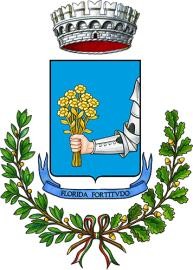 COMUNE DI FORINOCURE TERMALI ANNO 2023Modello di adesione MinoriIl/ La sottoscritto/a _			_ nato/a a __	il _	_ residente in _	alla Via _			n. __    telefono		_ codice fiscale __ 		, esercente la potestà genitoriale sul minore _		_ nato/a a __	il _ 	 codice fiscale __ 	_____________ADERISCEal servizio organizzato dal Comune di Forino per la fruizione di un ciclo di cure termali presso le Terme Forlenza di Contursi Terme (SA).Il trasporto giornaliero è gratuito da Forino alle terme e ritorno per tutto il periodo. A tal fine si ricorda inoltre che, la sottoscrizione a questa adesione vale come conferma, nel caso di impossibilità alla partecipazione, si invita a comunicare tempestivamente la rinuncia all’Ufficio Segreteria, onde evitare disagi agli altri partecipanti:o dal 19 giugno al 1 luglio 2023;o dal 3 al 15 luglio 2023.Dichiara inoltre sotto la propria responsabilità che il minore verrà accompagnato per tutta la durata del ciclo di cure termali, e nel tragitto da e per Forino dal sig._________________________, di cui si allega copia del documento di identità.Il/la sottoscritto/a dichiara di essere consapevole di quanto prescritto dagli artt. 75 e 76 del D.P.R. n. 445/2000 sulla responsabilità penale cui può andare incontro in caso di dichiarazioni mendaci, nonché di aver letto e compreso in ogni sua parte l’Informativa sul trattamento dei dati personali, resa in conformità agli artt. 13 e 14 del Regolamento (UE) 2016.Si allega:copia del documento di riconoscimento in corso di validità ai sensi delle vigenti normative copia Tessera Sanitaria del genitore/tutore e del minore impegnativa del medico di basecopia documento identità dell’accompagnatore.Forino, lì _ 	Firma del genitore/tutore__	_